                     КРЕМЕНЧУЦЬКА РАЙОННА РАДА                             ПОЛТАВСЬКОЇ ОБЛАСТІ                         Р О З П О Р Я Д Ж Е Н Н Я                               голови районної ради 10 .01. 2018                                                                                                   № 2          Про   затвердження паспорту бюджетної програмиКременчуцької районної ради на 2018 рік Відповідно до статті 20 Бюджетного кодексу України, наказів Міністерства фінансів України від 26.08.2014 №836 «Про деякі питання запровадження програмно-цільового методу складання та виконання місцевих бюджетів», від 26.08.2014 № 836 «Правила складання паспортів бюджетних програм місцевих бюджетів та звітів про їх виконання»( із змінами), рішення сімнадцятої  сесії сьомого скликання  Кременчуцької районної  ради  «Про  районний бюджет на 2018 рік» від 29 грудня 2017 року:          1. Затвердити паспорт бюджетної  програми  Кременчуцької районної ради на 2018 рік по  КПКВК  0110150 « Організаційне, інформаційно-аналітичне та матеріально-технічне забезпечення діяльності обласної  ради, районної ради, районної у місті ради (у разі її створення), міської, селищної, сільської рад», що додається.         2.Фінасовому відділу районної ради (Штанько Л.В.) забезпечити погодження паспорту бюджетної програми   Кременчуцької районної ради на 2018 рік  з фінансовим управлінням Кременчуцької райдержадміністрації та  подати до управління Державної казначейської служби України у Кременчуцькому районі Полтавської області.        3.Контроль за виконанням цього розпорядження залишаю за собою.                ГОЛОВА         РАЙОННОЇ РАДИ 	                                                 	А.О.ДРОФА                                               Паспорт	
бюджетної програми місцевого бюджету на 2018 рікЗАТВЕРДЖЕНО
Наказ Міністерства фінансів України
26 серпня 2014 року N 836ЗАТВЕРДЖЕНО
Розпорядження голови Кременчуцької районної ради  від           року від 10.01.2018 №2 
Кременчуцька районна рада_____________________________
(найменування головного розпорядника коштів місцевого бюджету)
наказ
Фінансового управління Кременчуцької райдержадміністрації
(найменування місцевого фінансового органу)
від 10.01.2018   N 04\081._0100000__                          Кременчуцька районна рада
          (КПКВК МБ)                     (найменування головного розпорядника)2._0110000_                        Кременчуцька районна рада
          (КПКВК МБ)                     (найменування відповідального виконавця)3__0110150_____        _0111________Організаційне, інформаційно-аналітичне та матеріально-технічне забезпечення діяльності обласної ради, районної ради, районної у місті ради (у разі її створення), міської, селищної, сільської рад
          (КПКВК МБ)            (КФКВК) 1                (найменування бюджетної програми)4. Обсяг бюджетних призначень / бюджетних асигнувань – 3 033,7 тис. гривень, у тому числі загального фонду – 2 513,4 тис. гривень та спеціального фонду – 520,3 тис. гривень.5. Підстави для виконання бюджетної програми:  Конституція України, Бюджетний Кодекс України, Закон України «Про Державний бюджет України на 2018 рік», Закон України «Про місцеве самоврядування в Україні», Закон України «Про службу в органах місцевого самоврядування»,рішення Кременчуцької районної ради  від 29 грудня 2017 року «Про районний бюджет на 2018 рік»,постанова Кабінету Міністрів України від 9 березня 2006 р. №268 «Про упорядкування структури та умов оплати праці працівників апарату органів виконавчої влади,органів прокуратури,судів та інших органів»(зі змінами), наказ Міністерства Праці України від 02.10.1996 року № 77 «Про умови оплати праці робітників,зайнятих обслуговуванням органів виконавчої влади,місцевого самоврядування та їх виконавчих органів,органів прокуратури , судів та інших органів» (зі змінами), рішення  Кременчуцької районної ради  від 20 травня 2015 року«Про затвердження нормативно-правових актів щодо оренди майна спільної власності територіальних громад сіл Кременчуцького району».6. Мета бюджетної програми _забезпечення роботи ради та депутатського корпусу районної ради в інтересах територіальних громад у межах повноважень, визначених Конституцією України7. Підпрограми, спрямовані на досягнення мети, визначеної паспортом бюджетної програмиN з/пN з/пКПКВККФКВКНазва підпрограми - - -- - 
8. Обсяги фінансування бюджетної програми у розрізі підпрограм та завдань(тис. _грн.)
8. Обсяги фінансування бюджетної програми у розрізі підпрограм та завдань(тис. _грн.)
8. Обсяги фінансування бюджетної програми у розрізі підпрограм та завдань(тис. _грн.)
8. Обсяги фінансування бюджетної програми у розрізі підпрограм та завдань(тис. _грн.)
8. Обсяги фінансування бюджетної програми у розрізі підпрограм та завдань(тис. _грн.)N
з/пКПКВККФКВКПідпрограма / завдання бюджетної програми 2Загальний фондСпеціальний фондРазом12345671.  0110150  0111 Забезпечення виконання наданих законодавством повноважень 2 513,4520,33 033,7Усього2 513,4 520,33 033,79. Перелік регіональних цільових програм, які виконуються у складі бюджетної програми(тис. _грн.)9. Перелік регіональних цільових програм, які виконуються у складі бюджетної програми(тис. _грн.)9. Перелік регіональних цільових програм, які виконуються у складі бюджетної програми(тис. _грн.)9. Перелік регіональних цільових програм, які виконуються у складі бюджетної програми(тис. _грн.)9. Перелік регіональних цільових програм, які виконуються у складі бюджетної програми(тис. _грн.)9. Перелік регіональних цільових програм, які виконуються у складі бюджетної програми(тис. _грн.)9. Перелік регіональних цільових програм, які виконуються у складі бюджетної програми(тис. _грн.)9. Перелік регіональних цільових програм, які виконуються у складі бюджетної програми(тис. _грн.)9. Перелік регіональних цільових програм, які виконуються у складі бюджетної програми(тис. _грн.)9. Перелік регіональних цільових програм, які виконуються у складі бюджетної програми(тис. _грн.)9. Перелік регіональних цільових програм, які виконуються у складі бюджетної програми(тис. _грн.)9. Перелік регіональних цільових програм, які виконуються у складі бюджетної програми(тис. _грн.)9. Перелік регіональних цільових програм, які виконуються у складі бюджетної програми(тис. _грн.)9. Перелік регіональних цільових програм, які виконуються у складі бюджетної програми(тис. _грн.)9. Перелік регіональних цільових програм, які виконуються у складі бюджетної програми(тис. _грн.)9. Перелік регіональних цільових програм, які виконуються у складі бюджетної програми(тис. _грн.)9. Перелік регіональних цільових програм, які виконуються у складі бюджетної програми(тис. _грн.)9. Перелік регіональних цільових програм, які виконуються у складі бюджетної програми(тис. _грн.)9. Перелік регіональних цільових програм, які виконуються у складі бюджетної програми(тис. _грн.)9. Перелік регіональних цільових програм, які виконуються у складі бюджетної програми(тис. _грн.)9. Перелік регіональних цільових програм, які виконуються у складі бюджетної програми(тис. _грн.)9. Перелік регіональних цільових програм, які виконуються у складі бюджетної програми(тис. _грн.)9. Перелік регіональних цільових програм, які виконуються у складі бюджетної програми(тис. _грн.)9. Перелік регіональних цільових програм, які виконуються у складі бюджетної програми(тис. _грн.)9. Перелік регіональних цільових програм, які виконуються у складі бюджетної програми(тис. _грн.)9. Перелік регіональних цільових програм, які виконуються у складі бюджетної програми(тис. _грн.)9. Перелік регіональних цільових програм, які виконуються у складі бюджетної програми(тис. _грн.)9. Перелік регіональних цільових програм, які виконуються у складі бюджетної програми(тис. _грн.)9. Перелік регіональних цільових програм, які виконуються у складі бюджетної програми(тис. _грн.)9. Перелік регіональних цільових програм, які виконуються у складі бюджетної програми(тис. _грн.)
Назва регіональної цільової програми та підпрограми
Назва регіональної цільової програми та підпрограми
Назва регіональної цільової програми та підпрограми
Назва регіональної цільової програми та підпрограми
Назва регіональної цільової програми та підпрограми
Назва регіональної цільової програми та підпрограми
Назва регіональної цільової програми та підпрограми
Назва регіональної цільової програми та підпрограми
Назва регіональної цільової програми та підпрограми
Назва регіональної цільової програми та підпрограми
Назва регіональної цільової програми та підпрограми
Назва регіональної цільової програми та підпрограми
Назва регіональної цільової програми та підпрограмиКПКВККПКВККПКВККПКВККПКВКЗагальний фондЗагальний фондЗагальний фондЗагальний фондСпеціальний фондСпеціальний фондСпеціальний фондСпеціальний фондСпеціальний фондРазомРазомРазом111111111111122222333344444555Регіональна цільова програма 1Регіональна цільова програма 1Регіональна цільова програма 1Регіональна цільова програма 1Регіональна цільова програма 1Регіональна цільова програма 1Регіональна цільова програма 1Регіональна цільова програма 1Регіональна цільова програма 1Регіональна цільова програма 1Регіональна цільова програма 1Регіональна цільова програма 1Регіональна цільова програма 1 - - - - - - - - - - - - - - - - -Підпрограма 1Підпрограма 1Підпрограма 1Підпрограма 1Підпрограма 1Підпрограма 1Підпрограма 1Підпрограма 1Підпрограма 1Підпрограма 1Підпрограма 1Підпрограма 1Підпрограма 1 - - - - - - - - - - - - - - - - -Підпрограма 2Підпрограма 2Підпрограма 2Підпрограма 2Підпрограма 2Підпрограма 2Підпрограма 2Підпрограма 2Підпрограма 2Підпрограма 2Підпрограма 2Підпрограма 2Підпрограма 2 - - - - - - - - - - - - - - - - -………………………………… - - - - - - - - - - - - - - - - -УсьогоУсьогоУсьогоУсьогоУсьогоУсьогоУсьогоУсьогоУсьогоУсьогоУсьогоУсьогоУсього - - - - - - - - - - - - - - - - -
10. Результативні показники бюджетної програми у розрізі підпрограм і завдань
10. Результативні показники бюджетної програми у розрізі підпрограм і завдань
10. Результативні показники бюджетної програми у розрізі підпрограм і завдань
10. Результативні показники бюджетної програми у розрізі підпрограм і завдань
10. Результативні показники бюджетної програми у розрізі підпрограм і завдань
10. Результативні показники бюджетної програми у розрізі підпрограм і завдань
10. Результативні показники бюджетної програми у розрізі підпрограм і завдань
10. Результативні показники бюджетної програми у розрізі підпрограм і завдань
10. Результативні показники бюджетної програми у розрізі підпрограм і завдань
10. Результативні показники бюджетної програми у розрізі підпрограм і завдань
10. Результативні показники бюджетної програми у розрізі підпрограм і завдань
10. Результативні показники бюджетної програми у розрізі підпрограм і завдань
10. Результативні показники бюджетної програми у розрізі підпрограм і завдань
10. Результативні показники бюджетної програми у розрізі підпрограм і завдань
10. Результативні показники бюджетної програми у розрізі підпрограм і завдань
10. Результативні показники бюджетної програми у розрізі підпрограм і завдань
10. Результативні показники бюджетної програми у розрізі підпрограм і завдань
10. Результативні показники бюджетної програми у розрізі підпрограм і завдань
10. Результативні показники бюджетної програми у розрізі підпрограм і завдань
10. Результативні показники бюджетної програми у розрізі підпрограм і завдань
10. Результативні показники бюджетної програми у розрізі підпрограм і завдань
10. Результативні показники бюджетної програми у розрізі підпрограм і завдань
10. Результативні показники бюджетної програми у розрізі підпрограм і завдань
10. Результативні показники бюджетної програми у розрізі підпрограм і завдань
10. Результативні показники бюджетної програми у розрізі підпрограм і завдань
10. Результативні показники бюджетної програми у розрізі підпрограм і завдань
10. Результативні показники бюджетної програми у розрізі підпрограм і завдань
10. Результативні показники бюджетної програми у розрізі підпрограм і завдань
10. Результативні показники бюджетної програми у розрізі підпрограм і завдань
10. Результативні показники бюджетної програми у розрізі підпрограм і завдань
10. Результативні показники бюджетної програми у розрізі підпрограм і завдань
10. Результативні показники бюджетної програми у розрізі підпрограм і завдань
N
з/п
N
з/п
N
з/п
N
з/п
N
з/п
N
з/п
N
з/пКПКВККПКВКНазва показникаНазва показникаНазва показникаНазва показникаНазва показникаНазва показникаОдиниця виміруОдиниця виміруОдиниця виміруОдиниця виміруОдиниця виміруДжерело інформаціїДжерело інформаціїДжерело інформаціїДжерело інформаціїДжерело інформаціїДжерело інформаціїЗначення показникаЗначення показникаЗначення показникаЗначення показникаЗначення показникаЗначення показникаЗначення показника111111122333333444445555556666666 1 1 1 1 1 1 1 0110150 0110150Завдання -   Забезпечення виконання наданих законодавством повноваженьЗавдання -   Забезпечення виконання наданих законодавством повноваженьЗавдання -   Забезпечення виконання наданих законодавством повноваженьЗавдання -   Забезпечення виконання наданих законодавством повноваженьЗавдання -   Забезпечення виконання наданих законодавством повноваженьЗавдання -   Забезпечення виконання наданих законодавством повноваженьЗавдання -   Забезпечення виконання наданих законодавством повноваженьЗавдання -   Забезпечення виконання наданих законодавством повноваженьЗавдання -   Забезпечення виконання наданих законодавством повноваженьЗавдання -   Забезпечення виконання наданих законодавством повноваженьЗавдання -   Забезпечення виконання наданих законодавством повноваженьЗавдання -   Забезпечення виконання наданих законодавством повноваженьЗавдання -   Забезпечення виконання наданих законодавством повноваженьЗавдання -   Забезпечення виконання наданих законодавством повноваженьЗавдання -   Забезпечення виконання наданих законодавством повноваженьЗавдання -   Забезпечення виконання наданих законодавством повноваженьЗавдання -   Забезпечення виконання наданих законодавством повноваженьЗавдання -   Забезпечення виконання наданих законодавством повноваженьЗавдання -   Забезпечення виконання наданих законодавством повноваженьЗавдання -   Забезпечення виконання наданих законодавством повноваженьЗавдання -   Забезпечення виконання наданих законодавством повноваженьЗавдання -   Забезпечення виконання наданих законодавством повноваженьЗавдання -   Забезпечення виконання наданих законодавством повноваженьЗавдання -   Забезпечення виконання наданих законодавством повноважень1111111затратзатратзатратзатратзатратзатрат Кількість штатних одиниць Кількість штатних одиниць Кількість штатних одиниць Кількість штатних одиниць Кількість штатних одиниць Кількість штатних одиницьОд. Од. Од. Од. Од. Штатний розпис Штатний розпис Штатний розпис Штатний розпис Штатний розпис Штатний розпис 18,5 18,5 18,5 18,5 18,5 18,5 18,5 Витрати на виконання наданих законодавством повноваженьВитрати на виконання наданих законодавством повноваженьВитрати на виконання наданих законодавством повноваженьВитрати на виконання наданих законодавством повноваженьВитрати на виконання наданих законодавством повноваженьВитрати на виконання наданих законодавством повноваженьтис. грн.тис. грн.тис. грн.тис. грн.тис. грн.КошторисКошторисКошторисКошторисКошторисКошторис3 033,73 033,73 033,73 033,73 033,73 033,73 033,72222222продуктупродуктупродуктупродуктупродуктупродукту 2.1 2.1 2.1 2.1 2.1 2.1 2.1 Кількість отриманих листів, звернень, заяв, скарг Кількість отриманих листів, звернень, заяв, скарг Кількість отриманих листів, звернень, заяв, скарг Кількість отриманих листів, звернень, заяв, скарг Кількість отриманих листів, звернень, заяв, скарг Кількість отриманих листів, звернень, заяв, скарг Од. Од. Од. Од. Од.Журнал реєстрації заяв та скарг громадян,журнал реєстрації вхідної кореспонденції,журнал реєстрації прийому відвідувачів головою районної ради Журнал реєстрації заяв та скарг громадян,журнал реєстрації вхідної кореспонденції,журнал реєстрації прийому відвідувачів головою районної ради Журнал реєстрації заяв та скарг громадян,журнал реєстрації вхідної кореспонденції,журнал реєстрації прийому відвідувачів головою районної ради Журнал реєстрації заяв та скарг громадян,журнал реєстрації вхідної кореспонденції,журнал реєстрації прийому відвідувачів головою районної ради Журнал реєстрації заяв та скарг громадян,журнал реєстрації вхідної кореспонденції,журнал реєстрації прийому відвідувачів головою районної ради Журнал реєстрації заяв та скарг громадян,журнал реєстрації вхідної кореспонденції,журнал реєстрації прийому відвідувачів головою районної ради 11501150115011501150115011502.22.22.22.22.22.22.2Кількість прийнятих нормативно-правових актів Кількість прийнятих нормативно-правових актів Кількість прийнятих нормативно-правових актів Кількість прийнятих нормативно-правових актів Кількість прийнятих нормативно-правових актів Кількість прийнятих нормативно-правових актів Од.Од.Од.Од.Од.Порядок денний сесійПорядок денний сесійПорядок денний сесійПорядок денний сесійПорядок денний сесійПорядок денний сесій1601601601601601601602.32.32.32.32.32.32.3Кількість отриманих та опрацьованих   заяв  головним спеціалістом трудового архівуКількість отриманих та опрацьованих   заяв  головним спеціалістом трудового архівуКількість отриманих та опрацьованих   заяв  головним спеціалістом трудового архівуКількість отриманих та опрацьованих   заяв  головним спеціалістом трудового архівуКількість отриманих та опрацьованих   заяв  головним спеціалістом трудового архівуКількість отриманих та опрацьованих   заяв  головним спеціалістом трудового архівуОд.Од.Од.Од.Од.журнал реєстрації вхідної кореспонденціїжурнал реєстрації вхідної кореспонденціїжурнал реєстрації вхідної кореспонденціїжурнал реєстрації вхідної кореспонденціїжурнал реєстрації вхідної кореспонденціїжурнал реєстрації вхідної кореспонденції2072072072072072072072.42.42.42.42.42.42.4Кількість отриманих  та опрацьованих запитів головним спеціалістом трудового архівуКількість отриманих  та опрацьованих запитів головним спеціалістом трудового архівуКількість отриманих  та опрацьованих запитів головним спеціалістом трудового архівуКількість отриманих  та опрацьованих запитів головним спеціалістом трудового архівуКількість отриманих  та опрацьованих запитів головним спеціалістом трудового архівуКількість отриманих  та опрацьованих запитів головним спеціалістом трудового архівуОд.Од.Од.Од.Од.журнал реєстрації запитівжурнал реєстрації запитівжурнал реєстрації запитівжурнал реєстрації запитівжурнал реєстрації запитівжурнал реєстрації запитів373737373737372.52.52.52.52.52.52.5Кількість виконаних довідок головним спеціалістом трудового архівуКількість виконаних довідок головним спеціалістом трудового архівуКількість виконаних довідок головним спеціалістом трудового архівуКількість виконаних довідок головним спеціалістом трудового архівуКількість виконаних довідок головним спеціалістом трудового архівуКількість виконаних довідок головним спеціалістом трудового архівуОд.Од.Од.Од.Од.журнал реєстрації вихідної кореспонденціїжурнал реєстрації вихідної кореспонденціїжурнал реєстрації вихідної кореспонденціїжурнал реєстрації вихідної кореспонденціїжурнал реєстрації вихідної кореспонденціїжурнал реєстрації вихідної кореспонденції6376376376376376376373333333ефективностіефективностіефективностіефективностіефективностіефективності 3.1 3.1 3.1 3.1 3.1 3.1 3.1 Кількість виконаних листів, звернень, заяв, скарг на одну посадову особу Кількість виконаних листів, звернень, заяв, скарг на одну посадову особу Кількість виконаних листів, звернень, заяв, скарг на одну посадову особу Кількість виконаних листів, звернень, заяв, скарг на одну посадову особу Кількість виконаних листів, звернень, заяв, скарг на одну посадову особу Кількість виконаних листів, звернень, заяв, скарг на одну посадову особуОд. Од. Од. Од. Од. Розрахунок Розрахунок Розрахунок Розрахунок Розрахунок Розрахунок 888888888888883.23.23.23.23.23.23.2Кількість прийнятих нормативно-правових актів на одну посадову особуКількість прийнятих нормативно-правових актів на одну посадову особуКількість прийнятих нормативно-правових актів на одну посадову особуКількість прийнятих нормативно-правових актів на одну посадову особуКількість прийнятих нормативно-правових актів на одну посадову особуКількість прийнятих нормативно-правових актів на одну посадову особуОд.Од.Од.Од.Од.Розрахунок Розрахунок Розрахунок Розрахунок Розрахунок Розрахунок 111111111111113.33.33.33.33.33.33.3Кількість виконаних довідок на 1 працівника трудового архівуКількість виконаних довідок на 1 працівника трудового архівуКількість виконаних довідок на 1 працівника трудового архівуКількість виконаних довідок на 1 працівника трудового архівуКількість виконаних довідок на 1 працівника трудового архівуКількість виконаних довідок на 1 працівника трудового архівуОд.Од.Од.Од.Од.Розрахунок Розрахунок Розрахунок Розрахунок Розрахунок Розрахунок 6376376376376376376373.43.43.43.43.43.43.4Витрати на утримання однієї штатної одиниціВитрати на утримання однієї штатної одиниціВитрати на утримання однієї штатної одиниціВитрати на утримання однієї штатної одиниціВитрати на утримання однієї штатної одиниціВитрати на утримання однієї штатної одиниціТис. грн. Тис. грн. Тис. грн. Тис. грн. Тис. грн. Розрахунок Розрахунок Розрахунок Розрахунок Розрахунок Розрахунок 164,0164,0164,0164,0164,0164,0164,04444444якостіякостіякостіякостіякостіякостіххххххВідсоток прийнятих нормативно-правових актів у загальній кількості підготовленихВідсоток прийнятих нормативно-правових актів у загальній кількості підготовленихВідсоток прийнятих нормативно-правових актів у загальній кількості підготовленихВідсоток прийнятих нормативно-правових актів у загальній кількості підготовленихВідсоток прийнятих нормативно-правових актів у загальній кількості підготовленихВідсоток прийнятих нормативно-правових актів у загальній кількості підготовлених% % % % % Розрахунок  Розрахунок  Розрахунок  Розрахунок  Розрахунок  Розрахунок  99,0 99,0 99,0 99,0 99,0 99,0 99,0 Відсоток вчасно виконаних листів, звернень, заяв, скарг у їх загальній кількостіВідсоток вчасно виконаних листів, звернень, заяв, скарг у їх загальній кількостіВідсоток вчасно виконаних листів, звернень, заяв, скарг у їх загальній кількостіВідсоток вчасно виконаних листів, звернень, заяв, скарг у їх загальній кількостіВідсоток вчасно виконаних листів, звернень, заяв, скарг у їх загальній кількостіВідсоток вчасно виконаних листів, звернень, заяв, скарг у їх загальній кількості%%%%%Розрахунок  Розрахунок  Розрахунок  Розрахунок  Розрахунок  Розрахунок  100,0100,0100,0100,0100,0100,0100,0Відсоток вчасно виконаних довідок працівником трудового архіву у  їх загальній кількостіВідсоток вчасно виконаних довідок працівником трудового архіву у  їх загальній кількостіВідсоток вчасно виконаних довідок працівником трудового архіву у  їх загальній кількостіВідсоток вчасно виконаних довідок працівником трудового архіву у  їх загальній кількостіВідсоток вчасно виконаних довідок працівником трудового архіву у  їх загальній кількостіВідсоток вчасно виконаних довідок працівником трудового архіву у  їх загальній кількості%%%%%Розрахунок  Розрахунок  Розрахунок  Розрахунок  Розрахунок  Розрахунок  100,0100,0100,0100,0100,0100,0100,0
11. Джерела фінансування інвестиційних проектів у розрізі підпрограм 2(тис. грн.)
11. Джерела фінансування інвестиційних проектів у розрізі підпрограм 2(тис. грн.)
11. Джерела фінансування інвестиційних проектів у розрізі підпрограм 2(тис. грн.)
11. Джерела фінансування інвестиційних проектів у розрізі підпрограм 2(тис. грн.)
11. Джерела фінансування інвестиційних проектів у розрізі підпрограм 2(тис. грн.)
11. Джерела фінансування інвестиційних проектів у розрізі підпрограм 2(тис. грн.)
11. Джерела фінансування інвестиційних проектів у розрізі підпрограм 2(тис. грн.)
11. Джерела фінансування інвестиційних проектів у розрізі підпрограм 2(тис. грн.)
11. Джерела фінансування інвестиційних проектів у розрізі підпрограм 2(тис. грн.)
11. Джерела фінансування інвестиційних проектів у розрізі підпрограм 2(тис. грн.)
11. Джерела фінансування інвестиційних проектів у розрізі підпрограм 2(тис. грн.)
11. Джерела фінансування інвестиційних проектів у розрізі підпрограм 2(тис. грн.)
11. Джерела фінансування інвестиційних проектів у розрізі підпрограм 2(тис. грн.)
11. Джерела фінансування інвестиційних проектів у розрізі підпрограм 2(тис. грн.)
11. Джерела фінансування інвестиційних проектів у розрізі підпрограм 2(тис. грн.)
11. Джерела фінансування інвестиційних проектів у розрізі підпрограм 2(тис. грн.)
11. Джерела фінансування інвестиційних проектів у розрізі підпрограм 2(тис. грн.)
11. Джерела фінансування інвестиційних проектів у розрізі підпрограм 2(тис. грн.)
11. Джерела фінансування інвестиційних проектів у розрізі підпрограм 2(тис. грн.)
11. Джерела фінансування інвестиційних проектів у розрізі підпрограм 2(тис. грн.)
11. Джерела фінансування інвестиційних проектів у розрізі підпрограм 2(тис. грн.)
11. Джерела фінансування інвестиційних проектів у розрізі підпрограм 2(тис. грн.)
11. Джерела фінансування інвестиційних проектів у розрізі підпрограм 2(тис. грн.)
11. Джерела фінансування інвестиційних проектів у розрізі підпрограм 2(тис. грн.)
11. Джерела фінансування інвестиційних проектів у розрізі підпрограм 2(тис. грн.)
11. Джерела фінансування інвестиційних проектів у розрізі підпрограм 2(тис. грн.)
11. Джерела фінансування інвестиційних проектів у розрізі підпрограм 2(тис. грн.)
11. Джерела фінансування інвестиційних проектів у розрізі підпрограм 2(тис. грн.)
11. Джерела фінансування інвестиційних проектів у розрізі підпрограм 2(тис. грн.)
11. Джерела фінансування інвестиційних проектів у розрізі підпрограм 2(тис. грн.)
11. Джерела фінансування інвестиційних проектів у розрізі підпрограм 2(тис. грн.)
11. Джерела фінансування інвестиційних проектів у розрізі підпрограм 2(тис. грн.)
11. Джерела фінансування інвестиційних проектів у розрізі підпрограм 2(тис. грн.)КодКодКодНайменування джерел надходженьНайменування джерел надходженьКПКВККПКВККасові видатки станом на 01 січня звітного періодуКасові видатки станом на 01 січня звітного періодуКасові видатки станом на 01 січня звітного періодуКасові видатки станом на 01 січня звітного періодуКасові видатки станом на 01 січня звітного періодуКасові видатки станом на 01 січня звітного періодуКасові видатки станом на 01 січня звітного періодуПлан видатків звітного періодуПлан видатків звітного періодуПлан видатків звітного періодуПлан видатків звітного періодуПлан видатків звітного періодуПлан видатків звітного періодуПрогноз видатків до кінця реалізації інвестиційного проекту 3Прогноз видатків до кінця реалізації інвестиційного проекту 3Прогноз видатків до кінця реалізації інвестиційного проекту 3Прогноз видатків до кінця реалізації інвестиційного проекту 3Прогноз видатків до кінця реалізації інвестиційного проекту 3Прогноз видатків до кінця реалізації інвестиційного проекту 3Пояснення, що характери-
зують джерела фінансу-
ванняПояснення, що характери-
зують джерела фінансу-
ванняПояснення, що характери-
зують джерела фінансу-
ванняКодКодКодНайменування джерел надходженьНайменування джерел надходженьКПКВККПКВКзагальний фондспеціаль-
ний фондспеціаль-
ний фондспеціаль-
ний фондразомразомразомзагальний фондзагальний фондспеціаль-
ний фондспеціаль-
ний фондразомразомзагальний фондзагальний фондспеціаль-
ний фондспеціаль-
ний фондспеціаль-
ний фондразомПояснення, що характери-
зують джерела фінансу-
ванняПояснення, що характери-
зують джерела фінансу-
ванняПояснення, що характери-
зують джерела фінансу-
вання11122334555666778899101011111112131313Підпрограма 1Підпрограма 1 - - - - - -- - - - -  - - - -- -  - - -- ---Інвестиційний проект 1Інвестиційний проект 1 - - -- - - - - - - - - - - - - - - - -  -- - - Надходження із бюджетуНадходження із бюджету - - -- - - - - - - - - - - - - - - - -  -- - - Інші джерела фінансування (за видами)Інші джерела фінансування (за видами) - -х- - -  - - -хх- -  - -хх- - - - - - - ...... - - -- - - - - - - - - - - - - - - - -  -- - - Інвестиційний проект 2Інвестиційний проект 2 - - -- - - - - - - - - - - - - - - - -  -- - - ...... - - -- - - - - - - - - - - - - - - - -  -- - - УсьогоУсього - - -- - - - - - - - - - - - - - - - -  -- - - _________
1Код функціональної класифікації видатків та кредитування бюджету вказується лише у випадку, коли бюджетна програма не поділяється на підпрограми.2Пункт 11 заповнюється тільки для затверджених у місцевому бюджеті видатків / надання кредитів на реалізацію інвестиційних проектів (програм).3Прогноз видатків до кінця реалізації інвестиційного проекту зазначається з розбивкою за роками._________
1Код функціональної класифікації видатків та кредитування бюджету вказується лише у випадку, коли бюджетна програма не поділяється на підпрограми.2Пункт 11 заповнюється тільки для затверджених у місцевому бюджеті видатків / надання кредитів на реалізацію інвестиційних проектів (програм).3Прогноз видатків до кінця реалізації інвестиційного проекту зазначається з розбивкою за роками._________
1Код функціональної класифікації видатків та кредитування бюджету вказується лише у випадку, коли бюджетна програма не поділяється на підпрограми.2Пункт 11 заповнюється тільки для затверджених у місцевому бюджеті видатків / надання кредитів на реалізацію інвестиційних проектів (програм).3Прогноз видатків до кінця реалізації інвестиційного проекту зазначається з розбивкою за роками._________
1Код функціональної класифікації видатків та кредитування бюджету вказується лише у випадку, коли бюджетна програма не поділяється на підпрограми.2Пункт 11 заповнюється тільки для затверджених у місцевому бюджеті видатків / надання кредитів на реалізацію інвестиційних проектів (програм).3Прогноз видатків до кінця реалізації інвестиційного проекту зазначається з розбивкою за роками._________
1Код функціональної класифікації видатків та кредитування бюджету вказується лише у випадку, коли бюджетна програма не поділяється на підпрограми.2Пункт 11 заповнюється тільки для затверджених у місцевому бюджеті видатків / надання кредитів на реалізацію інвестиційних проектів (програм).3Прогноз видатків до кінця реалізації інвестиційного проекту зазначається з розбивкою за роками._________
1Код функціональної класифікації видатків та кредитування бюджету вказується лише у випадку, коли бюджетна програма не поділяється на підпрограми.2Пункт 11 заповнюється тільки для затверджених у місцевому бюджеті видатків / надання кредитів на реалізацію інвестиційних проектів (програм).3Прогноз видатків до кінця реалізації інвестиційного проекту зазначається з розбивкою за роками._________
1Код функціональної класифікації видатків та кредитування бюджету вказується лише у випадку, коли бюджетна програма не поділяється на підпрограми.2Пункт 11 заповнюється тільки для затверджених у місцевому бюджеті видатків / надання кредитів на реалізацію інвестиційних проектів (програм).3Прогноз видатків до кінця реалізації інвестиційного проекту зазначається з розбивкою за роками._________
1Код функціональної класифікації видатків та кредитування бюджету вказується лише у випадку, коли бюджетна програма не поділяється на підпрограми.2Пункт 11 заповнюється тільки для затверджених у місцевому бюджеті видатків / надання кредитів на реалізацію інвестиційних проектів (програм).3Прогноз видатків до кінця реалізації інвестиційного проекту зазначається з розбивкою за роками._________
1Код функціональної класифікації видатків та кредитування бюджету вказується лише у випадку, коли бюджетна програма не поділяється на підпрограми.2Пункт 11 заповнюється тільки для затверджених у місцевому бюджеті видатків / надання кредитів на реалізацію інвестиційних проектів (програм).3Прогноз видатків до кінця реалізації інвестиційного проекту зазначається з розбивкою за роками._________
1Код функціональної класифікації видатків та кредитування бюджету вказується лише у випадку, коли бюджетна програма не поділяється на підпрограми.2Пункт 11 заповнюється тільки для затверджених у місцевому бюджеті видатків / надання кредитів на реалізацію інвестиційних проектів (програм).3Прогноз видатків до кінця реалізації інвестиційного проекту зазначається з розбивкою за роками._________
1Код функціональної класифікації видатків та кредитування бюджету вказується лише у випадку, коли бюджетна програма не поділяється на підпрограми.2Пункт 11 заповнюється тільки для затверджених у місцевому бюджеті видатків / надання кредитів на реалізацію інвестиційних проектів (програм).3Прогноз видатків до кінця реалізації інвестиційного проекту зазначається з розбивкою за роками._________
1Код функціональної класифікації видатків та кредитування бюджету вказується лише у випадку, коли бюджетна програма не поділяється на підпрограми.2Пункт 11 заповнюється тільки для затверджених у місцевому бюджеті видатків / надання кредитів на реалізацію інвестиційних проектів (програм).3Прогноз видатків до кінця реалізації інвестиційного проекту зазначається з розбивкою за роками._________
1Код функціональної класифікації видатків та кредитування бюджету вказується лише у випадку, коли бюджетна програма не поділяється на підпрограми.2Пункт 11 заповнюється тільки для затверджених у місцевому бюджеті видатків / надання кредитів на реалізацію інвестиційних проектів (програм).3Прогноз видатків до кінця реалізації інвестиційного проекту зазначається з розбивкою за роками._________
1Код функціональної класифікації видатків та кредитування бюджету вказується лише у випадку, коли бюджетна програма не поділяється на підпрограми.2Пункт 11 заповнюється тільки для затверджених у місцевому бюджеті видатків / надання кредитів на реалізацію інвестиційних проектів (програм).3Прогноз видатків до кінця реалізації інвестиційного проекту зазначається з розбивкою за роками._________
1Код функціональної класифікації видатків та кредитування бюджету вказується лише у випадку, коли бюджетна програма не поділяється на підпрограми.2Пункт 11 заповнюється тільки для затверджених у місцевому бюджеті видатків / надання кредитів на реалізацію інвестиційних проектів (програм).3Прогноз видатків до кінця реалізації інвестиційного проекту зазначається з розбивкою за роками._________
1Код функціональної класифікації видатків та кредитування бюджету вказується лише у випадку, коли бюджетна програма не поділяється на підпрограми.2Пункт 11 заповнюється тільки для затверджених у місцевому бюджеті видатків / надання кредитів на реалізацію інвестиційних проектів (програм).3Прогноз видатків до кінця реалізації інвестиційного проекту зазначається з розбивкою за роками._________
1Код функціональної класифікації видатків та кредитування бюджету вказується лише у випадку, коли бюджетна програма не поділяється на підпрограми.2Пункт 11 заповнюється тільки для затверджених у місцевому бюджеті видатків / надання кредитів на реалізацію інвестиційних проектів (програм).3Прогноз видатків до кінця реалізації інвестиційного проекту зазначається з розбивкою за роками._________
1Код функціональної класифікації видатків та кредитування бюджету вказується лише у випадку, коли бюджетна програма не поділяється на підпрограми.2Пункт 11 заповнюється тільки для затверджених у місцевому бюджеті видатків / надання кредитів на реалізацію інвестиційних проектів (програм).3Прогноз видатків до кінця реалізації інвестиційного проекту зазначається з розбивкою за роками._________
1Код функціональної класифікації видатків та кредитування бюджету вказується лише у випадку, коли бюджетна програма не поділяється на підпрограми.2Пункт 11 заповнюється тільки для затверджених у місцевому бюджеті видатків / надання кредитів на реалізацію інвестиційних проектів (програм).3Прогноз видатків до кінця реалізації інвестиційного проекту зазначається з розбивкою за роками._________
1Код функціональної класифікації видатків та кредитування бюджету вказується лише у випадку, коли бюджетна програма не поділяється на підпрограми.2Пункт 11 заповнюється тільки для затверджених у місцевому бюджеті видатків / надання кредитів на реалізацію інвестиційних проектів (програм).3Прогноз видатків до кінця реалізації інвестиційного проекту зазначається з розбивкою за роками._________
1Код функціональної класифікації видатків та кредитування бюджету вказується лише у випадку, коли бюджетна програма не поділяється на підпрограми.2Пункт 11 заповнюється тільки для затверджених у місцевому бюджеті видатків / надання кредитів на реалізацію інвестиційних проектів (програм).3Прогноз видатків до кінця реалізації інвестиційного проекту зазначається з розбивкою за роками._________
1Код функціональної класифікації видатків та кредитування бюджету вказується лише у випадку, коли бюджетна програма не поділяється на підпрограми.2Пункт 11 заповнюється тільки для затверджених у місцевому бюджеті видатків / надання кредитів на реалізацію інвестиційних проектів (програм).3Прогноз видатків до кінця реалізації інвестиційного проекту зазначається з розбивкою за роками._________
1Код функціональної класифікації видатків та кредитування бюджету вказується лише у випадку, коли бюджетна програма не поділяється на підпрограми.2Пункт 11 заповнюється тільки для затверджених у місцевому бюджеті видатків / надання кредитів на реалізацію інвестиційних проектів (програм).3Прогноз видатків до кінця реалізації інвестиційного проекту зазначається з розбивкою за роками._________
1Код функціональної класифікації видатків та кредитування бюджету вказується лише у випадку, коли бюджетна програма не поділяється на підпрограми.2Пункт 11 заповнюється тільки для затверджених у місцевому бюджеті видатків / надання кредитів на реалізацію інвестиційних проектів (програм).3Прогноз видатків до кінця реалізації інвестиційного проекту зазначається з розбивкою за роками._________
1Код функціональної класифікації видатків та кредитування бюджету вказується лише у випадку, коли бюджетна програма не поділяється на підпрограми.2Пункт 11 заповнюється тільки для затверджених у місцевому бюджеті видатків / надання кредитів на реалізацію інвестиційних проектів (програм).3Прогноз видатків до кінця реалізації інвестиційного проекту зазначається з розбивкою за роками._________
1Код функціональної класифікації видатків та кредитування бюджету вказується лише у випадку, коли бюджетна програма не поділяється на підпрограми.2Пункт 11 заповнюється тільки для затверджених у місцевому бюджеті видатків / надання кредитів на реалізацію інвестиційних проектів (програм).3Прогноз видатків до кінця реалізації інвестиційного проекту зазначається з розбивкою за роками._________
1Код функціональної класифікації видатків та кредитування бюджету вказується лише у випадку, коли бюджетна програма не поділяється на підпрограми.2Пункт 11 заповнюється тільки для затверджених у місцевому бюджеті видатків / надання кредитів на реалізацію інвестиційних проектів (програм).3Прогноз видатків до кінця реалізації інвестиційного проекту зазначається з розбивкою за роками._________
1Код функціональної класифікації видатків та кредитування бюджету вказується лише у випадку, коли бюджетна програма не поділяється на підпрограми.2Пункт 11 заповнюється тільки для затверджених у місцевому бюджеті видатків / надання кредитів на реалізацію інвестиційних проектів (програм).3Прогноз видатків до кінця реалізації інвестиційного проекту зазначається з розбивкою за роками._________
1Код функціональної класифікації видатків та кредитування бюджету вказується лише у випадку, коли бюджетна програма не поділяється на підпрограми.2Пункт 11 заповнюється тільки для затверджених у місцевому бюджеті видатків / надання кредитів на реалізацію інвестиційних проектів (програм).3Прогноз видатків до кінця реалізації інвестиційного проекту зазначається з розбивкою за роками.Голова Кременчуцької районної ради
  Голова Кременчуцької районної ради
  Голова Кременчуцької районної ради
  Голова Кременчуцької районної ради
  Голова Кременчуцької районної ради
  Голова Кременчуцької районної ради
  Голова Кременчуцької районної ради
  Голова Кременчуцької районної ради
  Голова Кременчуцької районної ради
  Голова Кременчуцької районної ради
  Голова Кременчуцької районної ради
  Голова Кременчуцької районної ради
  Голова Кременчуцької районної ради
  __________
(підпис)__________
(підпис)__________
(підпис)__________
(підпис)__А.О.Дрофа______________________
(ініціали та прізвище)__А.О.Дрофа______________________
(ініціали та прізвище)__А.О.Дрофа______________________
(ініціали та прізвище)__А.О.Дрофа______________________
(ініціали та прізвище)__А.О.Дрофа______________________
(ініціали та прізвище)__А.О.Дрофа______________________
(ініціали та прізвище)__А.О.Дрофа______________________
(ініціали та прізвище)__А.О.Дрофа______________________
(ініціали та прізвище)ПОГОДЖЕНО:ПОГОДЖЕНО:ПОГОДЖЕНО:ПОГОДЖЕНО:ПОГОДЖЕНО:ПОГОДЖЕНО:ПОГОДЖЕНО:ПОГОДЖЕНО:ПОГОДЖЕНО:ПОГОДЖЕНО:ПОГОДЖЕНО:ПОГОДЖЕНО:ПОГОДЖЕНО: Начальник фінансового управління Кременчуцької райдержадміністрації Начальник фінансового управління Кременчуцької райдержадміністрації Начальник фінансового управління Кременчуцької райдержадміністрації Начальник фінансового управління Кременчуцької райдержадміністрації Начальник фінансового управління Кременчуцької райдержадміністрації Начальник фінансового управління Кременчуцької райдержадміністрації Начальник фінансового управління Кременчуцької райдержадміністрації Начальник фінансового управління Кременчуцької райдержадміністрації Начальник фінансового управління Кременчуцької райдержадміністрації Начальник фінансового управління Кременчуцької райдержадміністрації Начальник фінансового управління Кременчуцької райдержадміністрації Начальник фінансового управління Кременчуцької райдержадміністрації Начальник фінансового управління Кременчуцької райдержадміністрації__________
(підпис)__________
(підпис)__________
(підпис)__________
(підпис)__О.В.Піддубна______________________
(ініціали та прізвище)__О.В.Піддубна______________________
(ініціали та прізвище)__О.В.Піддубна______________________
(ініціали та прізвище)__О.В.Піддубна______________________
(ініціали та прізвище)__О.В.Піддубна______________________
(ініціали та прізвище)__О.В.Піддубна______________________
(ініціали та прізвище)__О.В.Піддубна______________________
(ініціали та прізвище)__О.В.Піддубна______________________
(ініціали та прізвище)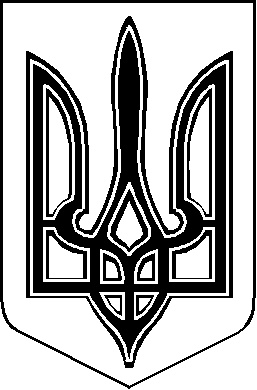 